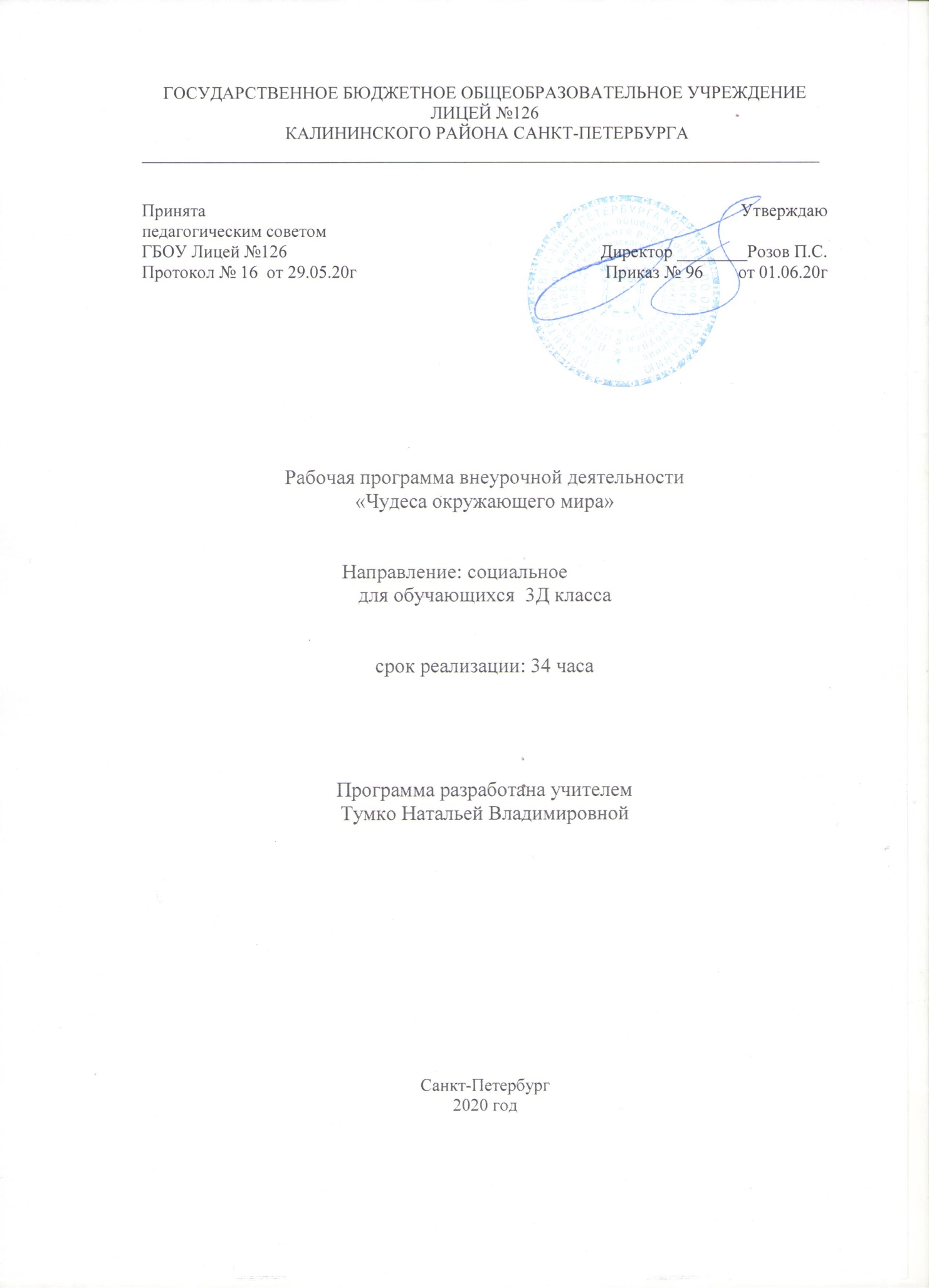 Пояснительная запискаРабочая программа внеурочной деятельности разрабатывается на основании Федерального Закона РФ от 29.12.2012 г.  №273-ФЗ «Об образовании в Российской Федерации».Рабочая программа по курсу «Чудеса окружающего мира»_для  _3 д_ класса разработана в соответствии с:Федеральным базисным учебным планом, утвержденным приказом Министерства образования Российской Федерации от 09.03.2004 №1312;Федеральным государственным образовательным стандартом начального общего образования, утвержденным приказом Министерства образования и науки РФ от 06.10.2009 №373;Постановлением главного государственного санитарного врача от 29.12.2010 №189 (ред. от 24.11.2015) «Об утверждении СанПин 2.4.2 2821-10 «Санитарно-эпидемиологические требования к условиям и организации обучения в общеобразовательных учреждения»;Инструктивно-методическим письмом Комитета по образованию от 21.05.2015 № 03-20-2057/15-0-0 «Об организации внеурочной деятельности при реализации федеральных государственных образовательных стандартов начального общего и основного общего образования в образовательных организациях Санкт-Петербурга";     Инструктивно-методическим письмом Комитета по образованию Санкт-Петербурга №03-28-3775/20-0-0 от 23.04.2020 «О формировании учебных планов образовательных организаций Санкт-Петербурга, реализующих основные общеобразовательные программы, на 2020-2021 учебный год»;Учебным планом внеурочной деятельности ГБОУ Лицей №126 Калининского района Санкт-Петербурга на 2020-2021 учебный год.Место в учебном планеВ учебном плане ГБОУ Лицей №126 на изучение курса «Чудеса окружающего мира» в 3-х классах выделен 1 час в неделю, всего 34 часа в год. Цели и задачи программыЦель: приобщение младших школьников к исследовательской деятельности и создание для них условий, способствующих  развитию их исследовательских умений.Задачи:   Расширение экологических представлений младших школьников, формируемых в основном курсе, их конкретизация, иллюстрирование значительным числом ярких, доступных примеров.Укрепление интереса к познанию окружающего мира, к учебным предметам естественнонаучного цикла.Ознакомить с ролью науки, научных и учебных исследований в жизни людей;Формировать первичные навыки проведения самостоятельных исследованийОрганизовывать свою учебно-исследовательскую деятельность, анализировать и оценивать ее, презентовать результат;Развивать творческое, критическое мышление, умение работать с различными  источниками информации; расширить кругозор учащихся;  Последовательное приобщение учащихся к детской научно-художественной, справочной, энциклопедической литературе и развитие навыков самостоятельной работы с ней.Формирование образа Земли как уникального природного дома человечества, нуждающегося в предельно бережном отношении каждого жителя к своему ближайшему природному окружению и к планете в целом. Ожидаемые результатыВ результате изучения курса обучающийся научится:• различать объекты и явления живой и неживой природы;• описывать сравнивать на основе предложенного плана изученные объекты и явления живой и неживой природы, выделять их основные существенные признаки, проводить простейшую классификацию изученных объектов природы;• проводить несложные наблюдения и ставить опыты, используя простейшее лабораторное оборудование и измерительные приборы; следовать инструкциям и правилам техники безопасности при проведении наблюдений и опытов;• использовать естественнонаучные тексты и различные справочные издания с целью поиска и извлечения познавательной информации, ответов на вопросы, объяснений, создания собственных устных или письменных высказываний;• обнаруживать простейшие взаимосвязи между живой и неживой природой, взаимосвязи в живой природе; использовать их для объяснения необходимости бережного отношения к природе;• определять характер взаимоотношений человека с природой, находить примеры влияния этих отношений на природные объекты, на здоровье и безопасность человека, • различать прошлое, настоящее, будущее; • оценивать характер взаимоотношений людей в различных социальных группах.Обучающийся получит возможность научиться:• осознавать ценность природы и необходимость нести ответственность за ее сохранение, соблюдать правила экологического поведения в быту и в природе.• осознавать свою неразрывную связь с разнообразными окружающими социальными группами;• ориентироваться в событиях и фактах прошлого и настоящего; оценивать их возможное влияние на будущее, приобретая тем самым чувство исторической перспективы; • наблюдать и описывать проявления богатства внутреннего мира человека в его созидательной деятельности на благо семьи, общества, страны.Планируемые результаты формирования универсальных учебных действийЛичностныеУ обучающегося будут сформированы:• чувства сопричастности гордости за свою Родину, народ и историю, осознание ответственности человека за общее благополучие, • установка на здоровый образ жизни. Обучающийся получит возможность для формирования:• выраженной устойчивой учебно-познавательной мотивации учения;• устойчивого учебно - познавательного интереса к новым общим способам решения задач;• установки на здоровый образ жизни и реализации в реальном поведении и поступках.РегулятивныеОбучающийся научится:• принимать и сохранять учебную задачу;• планировать свое действие в соответствии с поставленной задачей и условиями ее реализации, в том числе во внутреннем плане;• осуществлять итоговый и пошаговый контроль по результату;• адекватно воспринимать оценку учителя;• различать способ и результат действия;• вносить необходимые коррективы в действие после его завершения на основе его оценки и учета характера сделанных ошибок.Обучающийся получит возможность научиться:• преобразовывать практическую задачу в познавательную;• осуществлять констатирующий и предвосхищающий контроль по результату и по способу действия, • самостоятельно адекватно оценивать правильность выполнения действия и вносить необходимые коррективы в исполнение как по ходу его реализации, так и в конце действия.ПознавательныеОбучающийся научится:• осуществлять поиск необходимой информации для выполнения учебных заданий,• строить речевое высказывание в устной и письменной форме;• осуществлять анализ объектов с выделением существенных и несущественных признаков;• осуществлять синтез как составление целого из частей;• проводить сравнение, классификацию по заданным критериям;• устанавливать причинно-следственные связи;• строить рассуждения в форме связи простых суждений об объекте, его строении, свойствах и связях.Обучающийся получит возможность научиться:• осуществлять расширенный поиск информации с использованием ресурсов библиотек и Интернета;• осознанно и произвольно строить речевое высказывание в устной и письменной форме;• осуществлять синтез как составление целого из частей, самостоятельно достраивая и восполняя недостающие компоненты;• осуществлять сравнение, классификацию, самостоятельно выбирая основания и критерии для указанных логических операций;• строить логическое рассуждение, включающее установление причинно - следственных связей.КоммуникативныеОбучающийся научится:• допускать возможность существования у людей различных точек зрения, в том числе не совпадающих с его собственной, и ориентироваться на позицию партнера в общении и взаимодействии;• формулировать собственное мнение и позицию;• договариваться и приходить к общему решению в совместной деятельности, в том числе в ситуации столкновения интересов;• задавать вопросы;• адекватно использовать речевые средства для решения различных коммуникативных задач, строить монологическое высказывание, владеть диалогической формой речи.Обучающийся получит возможность научиться:• учитывать и координировать в сотрудничестве отличные от собственной позиции других людей;• учитывать разные мнения и интересы и обосновывать собственную позицию;• продуктивно разрешать конфликты на основе учета интересов и позиций всех его участников;• задавать вопросы, необходимые для организации собственной деятельности и сотрудничества с партнером;• адекватно использовать речевые средства для эффективного решения разнообразных коммуникативных задач.Технологии используемые на занятияхЗанятия проводятся в форме тренинга, экскурсии, прогулки, выставок, опыта, просмотра фильма, презентации, ролевой игры, мини-конференции. Продуктами занятий являются альбомы, инструкции, коллажи, наборы открыток, проекты, исследовательские работы.  Система и формы оценки достижения планируемых результатов-обобщающие занятия,- творческие проекты;- выставки творческих работСодержание программы Введение (1 ч)Раскрытые и нераскрытые загадки нашей планеты: обзор основных тем курса. Романтика научного поиска, радость путешествий и открытий.1. Тайны за горизонтом (4 ч).Атлантида – сказка или реальность. (2ч.) Что такое водопад? Как образовалось Чёрное и Каспийское моря? Что такое семь чудес света?Практические работы с картой.2. Жили-были динозавры... и не только они (5 ч).Что такое ледниковый период?  Как нашли ископаемого мамонта?  Что такое меловые отложения?Голубые киты - миф или реальность?   Что такое сухопутный крокодил?3. Тайны камней (4 ч).Дольмены – что это?  Откуда взялись статуи на острове Пасха? Почему нефрит называют национальным камнем Китая?  Откуда взялись алмазы?Практические работы: рассматривание образцов (кремень, янтарь, каменная соль и т. д.).4. Загадки растений (5 ч).Какой цветок обманывает пчёл? Какой цветок плохо пахнет?   Чем «стреляет огурец? Какие семена умеют плавать?   Что такое грибы? Почему «пылит» гриб-дождевик? Какие растения похожи на камушки? Каким растениям обязательно нужна компания? Какое растение имеет собственный бассейн? Какое растение душит в своих «объятиях»?5. Эти удивительные животные (3 ч).Как животные сажают растения? У каких животных скелет снаружи? Какие животные «нюхают» языком? Как летучие мыши видят в темноте? У какой птицы глаза на затылке?6. Планета насекомых (4 ч).Что делают летом пчёлы?   Какое растение питается насекомыми? Какое растение обманывает мух? Насекомые – вредители. Опасные насекомые.Загадки под водой и под землей (6 ч).Земля круглая … или не совсем? Из чего состоит Земля?   Какие горы «дышат» огнём? Живут ли люди на вулканах?    Землетрясение. Отчего происходят землетрясения?     Что такое зал свечей? Чем сталактиты отличаются от сталагмитов?    Какой лес растёт в море?   Какая рыба умеет лазить по деревьям?8. Необычные животные (1 ч).Интересные сведения о животных и их особенностях.9. Заключение (1 ч)Что мы узнали и чему научились за год.Тематическое планирование «Чудеса окружающего мира» 3 классУчебно-методический комплекс.1.Брем А. Жизнь животных /Альфред Брем.- М.: Эксмо, 2010. -960с.: ил.Виноградова Н.Ф. Окружающий мир: программа: 1-4 классы/. – М.: Вентана-Граф, 2013 г. 192с.Думаем и фантазируем: 1 класс: рабочая тетрадь для учащихся общеобразовательных  организаций /  С.В. Литвиненко:   - М.: Вентана-Граф, 2013гЖивотный мир в картинках. - М.: Русское Энциклопедическое товарищество, 2003.- 64с., илл. (Серия «Готовимся к школе»).Князева Т.П.Миллион цветов на вашем участке. - М.:ОЛМА Медиа Групп, 2010.-208с.: ил.Краеведческая работа в начальной школе. Из опыта работы. - М., «Просвещение», 1977 – 224с.Кучин А.П. Птицы  Алтая. Барнаул,  Алт. Кн. издательство. 1976. 232с. с илл.Малов В.И. Хочу всё знать: Детская энциклопедия: Удивительные растения. - М.:ООО "Фирма "Издательство АСТ"; ООО "Издательство Астрель", 2000 -320с.:ил.Малов В.И. Хочу всё знать: Детская энциклопедия: Мир зверей.-М.:ООО"Фирма "Издательство АСТ"";ООО "Издательство Астрель", 2000 -345с.:ил.Наблюдаем и трудимся: 1 класс: рабочая тетрадь для учащихся общеобразовательных  организаций / Т.В. Лихолат:  (под редакцией Н.Ф. Виноградовой) -2 изд.  дораб. Вента- Граф. 2014г.Сборник программ внеурочной деятельности: 1-4 классы /под ред. Н.Ф.Виноградовой. – М.: Вентана-Граф, 2014г.Что такое. Кто такой: В 3т. Т.1-3. – 3 изд., перераб. и доп. – М.- Педагогика, 1990.Энциклопедия животных. Перевод с англ. М.Авдониной. – М.: Издательство Эксмо, 2007. 128с.: илл.№Кол-во часовТема занятияХарактеристика деятельности детей( универсальные учебные действия)Дата занятия по плануДата занятия по  факту11Раскрытые и нераскрытые загадки нашей планеты: обзор основных тем курса. Романтика научного поиска, радость путешествий и открытий.Обмениваться сведениями, полученными в ходе бесед с учителем, сверстниками, членами семьи.Находить интересные сведения в справочной и дополнительной литературе с помощью учителя и членов семьи02.0902.09Тайны за горизонтом (4 ч)Тайны за горизонтом (4 ч)Тайны за горизонтом (4 ч)Тайны за горизонтом (4 ч)Тайны за горизонтом (4 ч)Тайны за горизонтом (4 ч)21Атлантида – сказка или реальность.Обмениваться сведениями, полученными в ходе бесед с учителем, сверстниками, членами семьи.Находить интересные сведения в справочной и дополнительной литературе с помощью учителя и членов семьи.Обсуждать коллективно, полученную информацию. Коммуникативная деятельность:  работа в группах, парах09.0909.0931Что такое водопад? Как образовалось Чёрное и Каспийское моря?Обмениваться сведениями, полученными в ходе бесед с учителем, сверстниками, членами семьи.Находить интересные сведения в справочной и дополнительной литературе с помощью учителя и членов семьи.Обсуждать коллективно, полученную информацию. Коммуникативная деятельность:  работа в группах, парах16.0916.0941Что такое семь чудес света?Обмениваться сведениями, полученными в ходе бесед с учителем, сверстниками, членами семьи.Находить интересные сведения в справочной и дополнительной литературе с помощью учителя и членов семьи.Обсуждать коллективно, полученную информацию. Коммуникативная деятельность:  работа в группах, парах23.0923.0951Практические работы с картой.Обмениваться сведениями, полученными в ходе бесед с учителем, сверстниками, членами семьи.Находить интересные сведения в справочной и дополнительной литературе с помощью учителя и членов семьи.Обсуждать коллективно, полученную информацию. Коммуникативная деятельность:  работа в группах, парах30.0930.09Жили-были динозавры... и не только они (5 ч).Жили-были динозавры... и не только они (5 ч).Жили-были динозавры... и не только они (5 ч).Жили-были динозавры... и не только они (5 ч).Жили-были динозавры... и не только они (5 ч).Жили-были динозавры... и не только они (5 ч).61Что такое ледниковый период?  Моделирование ситуаций безопасного обращения с животными. Коммуникативная деятельность: ИграОбсуждать полученную информацию07.1007.1071Как нашли ископаемого мамонта?  Моделирование ситуаций безопасного обращения с животными. Коммуникативная деятельность: ИграОбсуждать полученную информацию14.1014.1081Что такое меловые отложения?Моделирование ситуаций безопасного обращения с животными. Коммуникативная деятельность: ИграОбсуждать полученную информацию21.1021.1091Голубые киты - миф или реальность?   Моделирование ситуаций безопасного обращения с животными. Коммуникативная деятельность: ИграОбсуждать полученную информацию04.1111.11101Что такое сухопутный крокодил?Моделирование ситуаций безопасного обращения с животными. Коммуникативная деятельность: ИграОбсуждать полученную информацию11.1118.11Тайны камней (4 ч).Тайны камней (4 ч).Тайны камней (4 ч).Тайны камней (4 ч).Тайны камней (4 ч).Тайны камней (4 ч).111Дольмены – что это?  Обмениваться сведениями, полученными в ходе бесед с учителем, сверстниками, членами семьи.Находить интересные сведения в справочной и дополнительной литературе с помощью учителя и членов семьи.Обсуждать коллективно, полученную информацию. Коммуникативная деятельность: работа в группах, парах18.1125.11121Откуда взялись статуи на острове Пасха?Обмениваться сведениями, полученными в ходе бесед с учителем, сверстниками, членами семьи.Находить интересные сведения в справочной и дополнительной литературе с помощью учителя и членов семьи.Обсуждать коллективно, полученную информацию. Коммуникативная деятельность: работа в группах, парах25.11131Почему нефрит называют национальным камнем Китая?  Обмениваться сведениями, полученными в ходе бесед с учителем, сверстниками, членами семьи.Находить интересные сведения в справочной и дополнительной литературе с помощью учителя и членов семьи.Обсуждать коллективно, полученную информацию. Коммуникативная деятельность: работа в группах, парах02.12141Откуда взялись алмазы?Практические работы: рассматривание образцов (кремень, янтарь, каменная соль и т. д.).Обмениваться сведениями, полученными в ходе бесед с учителем, сверстниками, членами семьи.Находить интересные сведения в справочной и дополнительной литературе с помощью учителя и членов семьи.Обсуждать коллективно, полученную информацию. Коммуникативная деятельность: работа в группах, парах09.12Загадки растений (5 ч).Загадки растений (5 ч).Загадки растений (5 ч).Загадки растений (5 ч).Загадки растений (5 ч).Загадки растений (5 ч).151Какой цветок обманывает пчёл? Какой цветок плохо пахнет?   Наблюдения: характеристика основных признаков различных растений. Описание растений.  Замечать разнообразие цвета и формы в природеКлассификация  растенийМоделирование ситуаций безопасного обращения с растениями. Коммуникативная деятельность: ИграОбсуждать полученную информацию16.12161Чем «стреляет огурец? Какие семена умеют плавать?   Наблюдения: характеристика основных признаков различных растений. Описание растений.  Замечать разнообразие цвета и формы в природеКлассификация  растенийМоделирование ситуаций безопасного обращения с растениями. Коммуникативная деятельность: ИграОбсуждать полученную информацию23.12171Что такое грибы? Почему «пылит» гриб-дождевик?Наблюдения: характеристика основных признаков различных растений. Описание растений.  Замечать разнообразие цвета и формы в природеКлассификация  растенийМоделирование ситуаций безопасного обращения с растениями. Коммуникативная деятельность: ИграОбсуждать полученную информацию13.01181Какие растения похожи на камушки? Каким растениям обязательно нужна компания?Наблюдения: характеристика основных признаков различных растений. Описание растений.  Замечать разнообразие цвета и формы в природеКлассификация  растенийМоделирование ситуаций безопасного обращения с растениями. Коммуникативная деятельность: ИграОбсуждать полученную информацию20.01191Какое растение имеет собственный бассейн? Какое растение душит в своих «объятиях»?Наблюдения: характеристика основных признаков различных растений. Описание растений.  Замечать разнообразие цвета и формы в природеКлассификация  растенийМоделирование ситуаций безопасного обращения с растениями. Коммуникативная деятельность: ИграОбсуждать полученную информацию27.01Эти удивительные животные (3 ч).Эти удивительные животные (3 ч).Эти удивительные животные (3 ч).Эти удивительные животные (3 ч).Эти удивительные животные (3 ч).Эти удивительные животные (3 ч).201Как животные сажают растения?Наблюдать  удивительные факты из жизни животных.Иметь представление о том,  что у каждого живого существа своё жизненное пространствоРазличать звуки природыПроводить наблюдения.Обсуждать полученную информацию.Учиться  доносить информацию в выступленияхКоммуникативная деятельность:  работа в группах, парах03.02211У каких животных скелет снаружи? Какие животные «нюхают» языком?Наблюдать  удивительные факты из жизни животных.Иметь представление о том,  что у каждого живого существа своё жизненное пространствоРазличать звуки природыПроводить наблюдения.Обсуждать полученную информацию.Учиться  доносить информацию в выступленияхКоммуникативная деятельность:  работа в группах, парах10.02221Как летучие мыши видят в темноте? У какой птицы глаза на затылке?Наблюдать  удивительные факты из жизни животных.Иметь представление о том,  что у каждого живого существа своё жизненное пространствоРазличать звуки природыПроводить наблюдения.Обсуждать полученную информацию.Учиться  доносить информацию в выступленияхКоммуникативная деятельность:  работа в группах, парах17.02Планета насекомых (4 ч).Планета насекомых (4 ч).Планета насекомых (4 ч).Планета насекомых (4 ч).Планета насекомых (4 ч).Планета насекомых (4 ч).231Что делают летом пчёлы?   Наблюдать  удивительные факты из жизни животных.Иметь представление о том, что у каждого живого существа своё жизненное пространствоРазличать звуки природыПроводить наблюдения.Обсуждать полученную информацию.Учиться  доносить информацию в выступленияхКоммуникативная деятельность:  работа в группах, парах24.02241Какое растение питается насекомыми? Наблюдать  удивительные факты из жизни животных.Иметь представление о том, что у каждого живого существа своё жизненное пространствоРазличать звуки природыПроводить наблюдения.Обсуждать полученную информацию.Учиться  доносить информацию в выступленияхКоммуникативная деятельность:  работа в группах, парах03.03251Какое растение обманывает мух?Наблюдать  удивительные факты из жизни животных.Иметь представление о том, что у каждого живого существа своё жизненное пространствоРазличать звуки природыПроводить наблюдения.Обсуждать полученную информацию.Учиться  доносить информацию в выступленияхКоммуникативная деятельность:  работа в группах, парах10.03261Насекомые – вредители.    Опасные насекомые.Наблюдать  удивительные факты из жизни животных.Иметь представление о том, что у каждого живого существа своё жизненное пространствоРазличать звуки природыПроводить наблюдения.Обсуждать полученную информацию.Учиться  доносить информацию в выступленияхКоммуникативная деятельность:  работа в группах, парах17.03Загадки под водой и под землей (6 ч).Загадки под водой и под землей (6 ч).Загадки под водой и под землей (6 ч).Загадки под водой и под землей (6 ч).Загадки под водой и под землей (6 ч).Загадки под водой и под землей (6 ч).271Земля круглая или не совсем? Из чего состоит Земля?   Проводить наблюдения за явлениями природы;Проводить опыты с помощью учителя и членов семьиОбсуждать полученную информацию.Учиться  доносить информацию в выступленияхКоммуникативная деятельность: работа в группах, парах31.03281Какие горы «дышат» огнём? Живут ли люди на вулканах?    Проводить наблюдения за явлениями природы;Проводить опыты с помощью учителя и членов семьиОбсуждать полученную информацию.Учиться  доносить информацию в выступленияхКоммуникативная деятельность: работа в группах, парах07.04291Что такое зал свечей? Чем сталактиты отличаются от сталагмитов?    Проводить наблюдения за явлениями природы;Проводить опыты с помощью учителя и членов семьиОбсуждать полученную информацию.Учиться  доносить информацию в выступленияхКоммуникативная деятельность: работа в группах, парах14.04301Какой лес растёт в море? Проводить наблюдения за явлениями природы;Проводить опыты с помощью учителя и членов семьиОбсуждать полученную информацию.Учиться  доносить информацию в выступленияхКоммуникативная деятельность: работа в группах, парах21.04311Какая рыба умеет лазить по деревьям?Проводить наблюдения за явлениями природы;Проводить опыты с помощью учителя и членов семьиОбсуждать полученную информацию.Учиться  доносить информацию в выступленияхКоммуникативная деятельность: работа в группах, парах28.04321Землетрясение. Отчего происходят землетрясения?   Проводить наблюдения за явлениями природы;Проводить опыты с помощью учителя и членов семьиОбсуждать полученную информацию.Учиться  доносить информацию в выступленияхКоммуникативная деятельность: работа в группах, парах05.05Растения-рекордсмены (1 ч).Растения-рекордсмены (1 ч).Растения-рекордсмены (1 ч).Растения-рекордсмены (1 ч).Растения-рекордсмены (1 ч).Растения-рекордсмены (1 ч).331Интересные сведения о животных и их особенностяхМоделирование ситуаций безопасного обращения с животными. Коммуникативная деятельность: обсуждать полученную информацию12.05Заключение (1 ч)Заключение (1 ч)Заключение (1 ч)Заключение (1 ч)Заключение (1 ч)Заключение (1 ч)341Что мы узнали и чему научились за год.Проводить наблюдения.Обсуждать полученную информацию.Учиться  доносить информацию в выступлениях19.05№ п/пДатаИзменения, внесённые в КТПОбоснование123.10Изменения в КТП в 1 четверти не вносились.